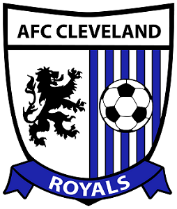  Welcome to Cleveland! Also advise of your 18 players coming for our game day program. Please see below: Information for visiting team Opponent: FC Buffalo Date of Game: Saturday June 19th Kickoff Time: 7:00pm AFC uniform colors: Blue-Navy-Blue Please advise your uniform colors Field Location Rocky River High School20951 Detroit RdRocky River, OH 44116Field Details: High quality turf field, large wide field played under lights. Provided to Opponent: Locker rooms (60 minutes prior to kickoff) Showers on site Water Access to trainer (90 minutes prior to kickoff) Practice field is main field available 60 minutes prior to kick off Entry and Parking info Facility Rocky River Stadium Free parking Tickets for visiting teamTwo tickets per player (please give us a list and we will put in will call)Please tell your players to bring towels.Halftime show for 10 minutesGame Day Contacts:  Matt Procopio610-334-3714